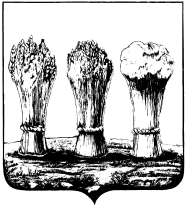                                                           ГЛАВА АДМИНИСТРАЦИИ ОКТЯБРЬСКОГО РАЙОНА  ГОРОДА ПЕНЗЫ                     ПРИКАЗОт  19.12.2018 № 461О внесении изменений в приказ главы администрации  Октябрьского района города Пензы от 29.03.2013 №118 «Об утверждении должностей муниципальной службы в администрации  Октябрьского района города Пензы, замещение которых связано с коррупционными рисками»В соответствии с Решением Пензенской городской Думы от 22 февраля 2013 г. N 1141-48/5 «О мерах по реализации отдельных положений федерального законодательства в части противодействия коррупции», в целях повышения эффективности работы по противодействию коррупции и в связи с изменением структуры администрации района,ПРИКАЗЫВАЮ:1. Перечень должностей муниципальной службы в администрации Октябрьского района города Пензы, замещение которых связано с коррупционными рисками, утвержденный приказом главы администрации Октябрьского района города Пензы от 29.03.2013 N 118 «Об утверждении должностей муниципальной службы в администрации Октябрьского района города Пензы, замещение которых связано с коррупционными рисками», изложить в новой редакции согласно приложению.2. Пункт 1 приказа главы администрации Октябрьского района города Пензы от 12.01.2017 N8 «О внесении изменений в приказ главы администрации Октябрьского района города Пензы от 29.03.2013 N 118 «Об утверждении должностей муниципальной службы в администрации Октябрьского района города Пензы, замещение которых связано с коррупционными рисками» признать утратившим силу.   3. Опубликовать настоящий приказ в средствах массовой информации и разместить на официальном сайте в информационно телекоммуникационной сети Интернет.4. Контроль за исполнением настоящего приказа возложить на заместителя главы администрации по организации деятельности.Глава администрации                                                              	 Е.О. ГусейновПриложение к приказу главы администрации Октябрьского района города Пензыот 19.12.2018  года  N 461ПЕРЕЧЕНЬдолжностей муниципальной службы в администрации Октябрьского района города Пензы, замещение которых связано с коррупционными рискамиЗаместитель главы администрации 				О.В. СорокинаN п/пНаименование должностиКол-во единицАппарат администрацииАппарат администрацииАппарат администрации1Заместитель главы администрации32Главный специалист-юрисконсульт13Главный специалист по профилактике правонарушений14Главный специалист по мобилизационной работе15Ведущий специалист - секретарь административной комиссии16Главный специалист - ответственный секретарь комиссии по делам несовершеннолетних и защите их прав1Отдел по взаимодействию с органами территориального общественного самоуправленияОтдел по взаимодействию с органами территориального общественного самоуправленияОтдел по взаимодействию с органами территориального общественного самоуправления7Начальник отдела18Заместитель начальника отдела19Главный специалист (осуществляющий прием документов и подготовку материалов по вопросам опеки и попечительства)1Отдел делопроизводства и хозяйственного обеспеченияОтдел делопроизводства и хозяйственного обеспеченияОтдел делопроизводства и хозяйственного обеспечения10Начальник отдела111Главный специалист1Отдел социально-экономического развития территории районаОтдел социально-экономического развития территории районаОтдел социально-экономического развития территории района12Начальник отдела113Заведующий сектором1Отдел благоустройства территорийОтдел благоустройства территорийОтдел благоустройства территорий14Начальник отдела115Заместитель начальника отдела216Заведующий сектором117Главный специалист118Главный специалист сектора коммунальной инспекции 1Отдел финансов, учета и отчетностиОтдел финансов, учета и отчетностиОтдел финансов, учета и отчетности19Начальник отдела120Главный специалист1